Bitte den kompletten Aufnahmeantrag (inkl. Rückseite) ausfüllen. Jedes Familienmitglied muss einen eigenen Antrag abgeben. Nur vollständig ausgefüllte Anträge können bearbeitet werden. (Alle gelb hinterlegten Felder müssen unterschrieben werden!) Für den Spielerpass, der für den Punktspielbetrieb zwingend notwendig ist, benötigen wir ein Passbild und für Kinder und Jugendliche zusätzlich eine Kopie der Geburtsurkunde! Passbild sowie Kopie der Geburtsurkunde – beides gerne mit dem Smartphone gemacht – bitte ausschließlich per E-Mail an das Sekretariat (info@asv-muc.de) senden!PersonalienAngaben zu den Eltern (nur bei Kindern und Jugendlichen auszufüllen)Studenten und Personen in Ausbildung über 18 Jahre, legen bitte diesem Antrag ihre Studienbescheinigung bzw. den Ausbildungsnachweis bei und sind verpflichtet diese jährlich erneut vorzulegen. Wird die Studienbescheinigung bzw. der Ausbildungsnachweis nicht vorgelegt, so ist der volle Mitgliedsbeitrag zu entrichten. Der Unterzeichnete erklärt hiermit seinen Beitritt zum ASV München und erkennt durch seine Unterschrift dessen Satzung an. Eine Kündigung ist nur schriftlich mit Frist von einem Monat zum Ende eines Kalenderjahres möglich. Erteilung einer Einzugsermächtigung und eines SEPA-LastschriftmandatsBitte das nachfolgende Formular zum Lastschrifteinzug für den Jahresmitgliedsbeitrag vollständig ausfüllen und unterschreiben! Ohne diese Ermächtigung kann keine Aufnahme erfolgen!Die Entrichtung des Beitrages erfolgt für aktive Mitglieder zwei Mal pro Jahr (Halbjahresbeitrag) und für passive Mitglieder jährlich, jeweils durch Bankeinzug.Mitgliedsbeiträge gültig ab 01.01.2022DatenschutzerklärungMir  ist  bekannt,  dass  der  Akademische  Sportverein  München e.V.,  die  im  Aufnahmeantrag  vonerhobenen personenbezogenen Daten wie Name und Vorname, Geburtsdatum, Adresse, E-Mail-Adresse, Telefonnummer und Bankverbindung (bei Familienmitgliedschaften auch die der Familienmitglieder) zum Zwecke der Mitgliederverwaltung, des Beitragseinzuges und des Spiel- und Vereinsbetriebs verarbeitet.Der ASV verarbeitet die erhobenen Daten und auch Bilder für den Spiel- und dem Vereinsbetrieb einschliesslich der Öffentlichkeitsarbeit auf sozialen Medien (z.B. Facebook, Instagram).Die Rechtsgrundlage für die Datenverarbeitung ist „die Wahrung berechtigter Interessen“ des ASV im Sinne von Artikel 6 (1) (f) der Datenschutzgrundverordnung, die darin bestehen, den Spiel- und Vereinsbetrieb durchzuführen, einschliesslich der Kommunikation und Öffentlichkeitsarbeit. Der ASV übermittelt die personenbezogenen Daten ASV-intern (insbesondere an Trainer, Elternbetreuer, Vorstandsmitglieder, Platzbetreuer) und an Sportverbände, wenn dies zur Erfüllung der genannten Zwecke erforderlich ist.
Bei Beendigung der Mitgliedschaft werden die personenbezogenen Daten nicht an Dritte weitergegeben, sondern vereinsintern archiviert, damit sie entsprechend der rechtlichen Vorgaben aufbewahrt werden können.Jedes Mitglied hat im Rahmen der Vorgaben der Datenschutzgrundverordnung das Recht auf Auskunft über die personenbezogenen Daten, die zu seiner Person bei der verantwortlichen Stelle gespeichert sind. Außerdem hat das Mitglied, im Falle von fehlerhaften Daten, ein Korrekturrecht. Weitergehende Informationen zur Verarbeitung personenbezogener Daten finden Sie auf unserer Website www.asv-muc.de im Bereich Datenschutz.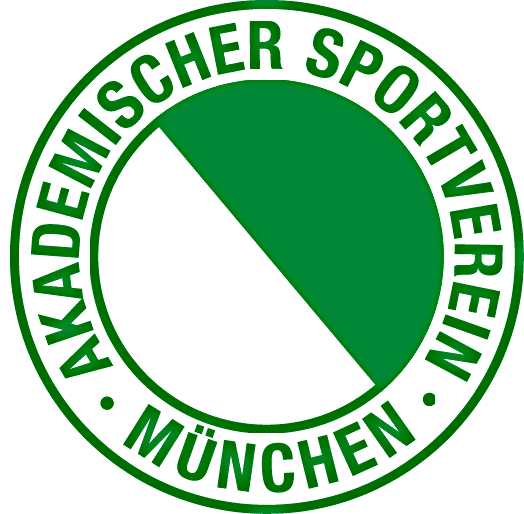 Bitte Rückseite und Datenschutzerklärung auf Seite 3 beachten!Bankverbindung:HypoVereinsbankMünchenKonto - Nr. 866880BLZ 70020270Aufnahmeantrag - Akademischer Sportverein e.V. MünchenVorname :Nachname :Geburtsdatum : Geburtsort :Strasse / Hausnummer :PLZ / Ort :Kontakt Telefon-Privat :Bitte mindestens eine Telefonnummer und die E-Mail-Adresse angeben!Fax-Privat :Bitte mindestens eine Telefonnummer und die E-Mail-Adresse angeben!Mobiletelefon :Bitte mindestens eine Telefonnummer und die E-Mail-Adresse angeben!Telefon-Geschäftlich :Bitte mindestens eine Telefonnummer und die E-Mail-Adresse angeben!Fax-Geschäftlich :Bitte mindestens eine Telefonnummer und die E-Mail-Adresse angeben!E-Mail :Welche Sportart  möchten Sie bei uns ausüben?(zutreffendes bitte ankreuzen)Welche Sportart  möchten Sie bei uns ausüben?(zutreffendes bitte ankreuzen) Tennis        oder / und       Hockey                     Elternhockey   Tennis        oder / und       Hockey                     Elternhockey  Sind Sie noch Mitglied in anderen Sportvereinen?  (Vereinsname, Ort, Sportart)Sind Sie noch Mitglied in anderen Sportvereinen?  (Vereinsname, Ort, Sportart)Ist bereits ein Mitglied Ihrer Familie im ASV Mitglied? (Vor- und Nachname)Ist bereits ein Mitglied Ihrer Familie im ASV Mitglied? (Vor- und Nachname)Vor- und Nachname der Mutter:E-Mail-Adresse der Mutter:Vor- und Nachname des Vaters:E-Mail-Adresse des Vaters:Datum:Bei Kindern  / Jugendlichen bitte Unterschriften der Erziehungsberechtigten!Bei Kindern  / Jugendlichen bitte Unterschriften der Erziehungsberechtigten!Unterschrift Vater + Mutter:Antrag und Datenschutz- erklärung senden an: ASV München  Sekretariat Thomas Weinbeck Georgenstr. 64 80799 München Tel: (0 89) 27 27 39 30 info@asv-muc.de www.asv-muc.de Bankverbindung: HVB München IBAN DE73 7002 0270 0000   8668 80     BIC HYVEDEMMXXXZahlungsempfänger:ASV München e.V.Am Poschinger Weiher 285774 UnterföhringGläubiger-Identifikationsnummer:DE92ASV00000221122Gläubiger-Identifikationsnummer:DE92ASV00000221122Mandatsreferenz:  ____________________(Wird vom ASV ausgefüllt)Einzugsermächtigung:Ich ermächtige den ASV München widerruflich, die von mir zu entrichtenden Zahlungen bei Fälligkeit durch Lastschrift von meinem Konto einzuziehen. Zugleich weise ich mein Kreditinstitut an, die vom ASV München auf mein Konto gezogene Lastschriften einzulösen.SEPA-Lastschriftsmandat:Ich ermächtige den ASV München, Zahlungen von meinem Konto mittels Lastschrift einzuziehen. Zugleich weise ich mein Kreditinstitut an, die vom ASV München auf mein Konto gezogene Lastschriften einzulösen.Hinweis:Ich kann innerhalb von acht Wochen, beginnend mit dem Belastungsdatum, die Erstattung des belasteten Betrages verlangen. Es gelten dabei die mit meinem Kreditinstitut vereinbarten Bedingungen.Einzugsermächtigung:Ich ermächtige den ASV München widerruflich, die von mir zu entrichtenden Zahlungen bei Fälligkeit durch Lastschrift von meinem Konto einzuziehen. Zugleich weise ich mein Kreditinstitut an, die vom ASV München auf mein Konto gezogene Lastschriften einzulösen.SEPA-Lastschriftsmandat:Ich ermächtige den ASV München, Zahlungen von meinem Konto mittels Lastschrift einzuziehen. Zugleich weise ich mein Kreditinstitut an, die vom ASV München auf mein Konto gezogene Lastschriften einzulösen.Hinweis:Ich kann innerhalb von acht Wochen, beginnend mit dem Belastungsdatum, die Erstattung des belasteten Betrages verlangen. Es gelten dabei die mit meinem Kreditinstitut vereinbarten Bedingungen.Einzugsermächtigung:Ich ermächtige den ASV München widerruflich, die von mir zu entrichtenden Zahlungen bei Fälligkeit durch Lastschrift von meinem Konto einzuziehen. Zugleich weise ich mein Kreditinstitut an, die vom ASV München auf mein Konto gezogene Lastschriften einzulösen.SEPA-Lastschriftsmandat:Ich ermächtige den ASV München, Zahlungen von meinem Konto mittels Lastschrift einzuziehen. Zugleich weise ich mein Kreditinstitut an, die vom ASV München auf mein Konto gezogene Lastschriften einzulösen.Hinweis:Ich kann innerhalb von acht Wochen, beginnend mit dem Belastungsdatum, die Erstattung des belasteten Betrages verlangen. Es gelten dabei die mit meinem Kreditinstitut vereinbarten Bedingungen.Einzugsermächtigung:Ich ermächtige den ASV München widerruflich, die von mir zu entrichtenden Zahlungen bei Fälligkeit durch Lastschrift von meinem Konto einzuziehen. Zugleich weise ich mein Kreditinstitut an, die vom ASV München auf mein Konto gezogene Lastschriften einzulösen.SEPA-Lastschriftsmandat:Ich ermächtige den ASV München, Zahlungen von meinem Konto mittels Lastschrift einzuziehen. Zugleich weise ich mein Kreditinstitut an, die vom ASV München auf mein Konto gezogene Lastschriften einzulösen.Hinweis:Ich kann innerhalb von acht Wochen, beginnend mit dem Belastungsdatum, die Erstattung des belasteten Betrages verlangen. Es gelten dabei die mit meinem Kreditinstitut vereinbarten Bedingungen.Name und Anschrift des KontoinhabersName und Anschrift des KontoinhabersIBANIBANName und Anschrift des KontoinhabersName und Anschrift des KontoinhabersBICBICOrt , DatumOrt , DatumUnterschriftUnterschriftErwachsenes Mitglied, Hockey und Tennis610,- € Studentisches Mitglied, Hockey und Tennis480,- € Mitglieder in Ausbildung über 18 Jahre, Hockey und Tennis480,- € Jugendliche 12 bis 18 Jahre, Hockey und Tennis580,- € Kinder bis 11 Jahre, Hockey und Tennis (Willkommens-Beitrag im 1. Kalenderjahr)290,- €Kinder bis 11 Jahre, Hockey und Tennis495,- €Elternhockey190,- €Erwachsenes Mitglied, Tennis160,- € Kinder und Jugendliche bis 18 Jahre, Tennis60,- € Familienmitgliedschaft (wird automatisch angelegt)1.410,- €Passives Mitglied100,- €Passives Mitglied, "auswärts"50,- €Antrag und Datenschutz- erklärung senden an: ASV München  Sekretariat Thomas Weinbeck Georgenstr. 64 80799 München Tel: (0 89) 27 27 39 30 info@asv-muc.de www.asv-muc.de Bankverbindung: HVB München IBAN DE73 7002 0270 0000   8668 80     BIC HYVEDEMMXXXBankverbindung:HypoVereinsbankMünchenKonto - Nr. 866880BLZ 70020270Vorname :Nachname :Datum:Bei Kindern  / Jugendlichen bitte Unterschriften der Erziehungsberechtigten!Bei Kindern  / Jugendlichen bitte Unterschriften der Erziehungsberechtigten!Unterschrift Vater + Mutter:Bei Jugendlichen ab 14 Jahre benötigen wir bitte zusätzlich auch deren…Bei Jugendlichen ab 14 Jahre benötigen wir bitte zusätzlich auch deren…Unterschrift: